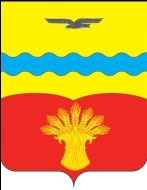 Совет депутатовмуниципального образованияПодольский сельсоветКрасногвардейского районаОренбургской областивторой созывс. ПодольскРЕШЕНИЕ26.03.2021                                                                                                                      № 29/3  О внесении изменений  в Правила землепользования и застройки муниципального образования Подольский сельсовет Красногвардейского района Оренбургской областиВ соответствии со статьей 32 Градостроительного кодекса Российской Федерации, статьей 14 Федерального закона от 6 октября 2003 года № 131-ФЗ «Об общих принципах организации местного самоуправления в Российской Федерации», в целях создания условий для устойчивого развития муниципального образования, сохранения окружающей среды и объектов культурного наследия, созданий условий для планировки территории муниципального образования, обеспечения прав и законных интересов физических и юридических лиц, в том числе правообладателей земельных участков и объектов капитального строительства и создания условий для привлечения инвестиций, в том числе путем предоставления возможности выбора наиболее эффективных видов разрешенного использования земельных участков, и объектов капитального строительства, а также учитывая результаты публичных слушаний от 19.02.2021 года, Совет депутатов РЕШИЛ:      1. Внести изменения в Правила землепользования и застройки муниципального образования Подольский сельсовет Красногвардейского района Оренбургской области, утвержденные решением Совета депутатов Подольского сельсовета от 18.10.2013 № 34/2, изложив их в новой редакции согласно приложению.     2. Установить, что настоящее решение вступает в силу со дня его обнародования и подлежит размещению на официальном сайте Подольского сельсовета в сети «Интернет».     3.  Возложить контроль за исполнением настоящего решения на постоянную комиссию по вопросам социального развития, благоустройства,  правопорядка и статуса депутатов.Разослано: в дело, администрации района, отделу архитектуры и градостроительства, комиссии по вопросам социального развития, благоустройства, правопорядка и статуса депутатов, прокурору района, для обнародования.Председатель Совета депутатов      О.П. ДубовикГлава сельсовета     Ю.Л. Гаврилов